SUPPLEMENTARY MATERIAL: TABLE OF CONTENTSSelection of environmental risk factorsThe selection of environmental risk factors was performed in a two-step approach. First, we included environmental risk factors reported on the recent and comprehensive umbrella review of meta-analyses published by Kim et al. (1). The following environmental risk factors were included in the first step: low maternal education, single-parent family, smoking during pregnancy, use of antidepressants during pregnancy, hypertensive disorders of pregnancy, diabetes mellitus (DM) during pregnancy, maternal stress during pregnancy, cesarean delivery, preterm birth, and breastfeeding (Table S1). Environmental risk factors identified by Kim et al. (1) but not included in our risk score can be found in Table S2. In the second step, we performed a literature review on Medline to identify potentially relevant meta-analyses published after October 2019 (date of search by Kim et al. (1)). The search was conducted on Medline on September 16th by one author (DTL). The following search terms were used:(("attention deficit disorder with hyperactivity"[MeSH Terms] OR ("attention"[All Fields] AND "deficit"[All Fields] AND "disorder"[All Fields] AND "hyperactivity"[All Fields]) OR "attention deficit disorder with hyperactivity"[All Fields] OR "adhd"[All Fields]) AND ("meta analysis"[Publication Type] OR "meta analysis as topic"[MeSH Terms] OR "meta analysis"[All Fields])) AND (2019:2021[pdat])The study selection and inclusion were performed based on title and abstract, followed by a full-text analysis. Both were conducted by one author (DTL) and discussed with a second author (LAR). The initial search identified a total of 362 studies, and 35 were selected for a full-text review. From those, maternal age was included as a new environmental risk in our score (Table S2). Moreover, the study of Leshem et al. (2) was selected as a reference for the use of antidepressants during pregnancy, and the study of Zeng et al. (3) was chosen as a reference for DM during pregnancy (Table S2). A detailed description of studies excluded after the full-text review can be found in Table S3. Detailed description of environmental factorsIn our sample, all environmental factors described below were assessed during a comprehensive household parent interview performed at baseline. The parent household interview included a detailed evaluation of general risk factors for mental disorders, including selected demographic variables, prenatal and perinatal factors, and early life stressors. All were chosen after a careful literature review (4). From the 2,511 participants assessed at baseline, the household parent interview was performed with the biological mother in 2,298, with the birth father in 115, and with both the biological mother and biological father in 98.Low maternal educationLower maternal education was considered a risk factor for ADHD according to the meta-analyses published by Russell et al. (5). According to the authors, mothers with no educational qualifications, or high school qualifications only, were more likely to have a child with ADHD when compared to children whose mothers had higher education (finished college with or without postgraduate degrees) with a pooled odds ratio (OR) of 1.91 (95% CI 1.21, 3.03) (5). In the studies included in the meta-analysis (5), the rate of mothers with completed higher education varied between 26-52% (6–10). In our sample, however, only 73 mothers (3.54%) had completed higher education. In this sense, instead of comparing children from mothers with no educational or high school only with mothers with higher education, we compared mothers with no education or elementary school only (less than nine years of study) with mothers with high school or higher education (more than nine years of study). Therefore, children whose mothers had no education or elementary school only received a beta of 0.647, and children whose mothers had high school or higher education received a beta of 0. Moreover, although the study of Russel et al. (5) suggests that paternal education would also increase the odds of ADHD, we decided to include only maternal education in our ERSs. This approach was selected since information regarding paternal education was missing for 583 (30.45%) individuals out of 2,046, mostly from children who had no contact with their fathers anymore. Low maternal age	Low maternal age at birth has been suggested as a risk factor for ADHD, with an adjusted OR of 1.49 (95% CI 1.19, 1.87), according to the meta-analysis published by Min et al. (11). Most studies included in this meta-analysis compared the risk of ADHD in children whose mothers were in the lowest tercile versus middle tercile for age at birth (11). Authors also compared the risk in children whose mothers were in the highest tercile versus middle tercile but found no significant differences (11). In our sample, children whose mothers were at the lowest tercile for age at birth received a beta of 0.398, while mothers in the middle and highest terciles received a beta of 0.Single parent familyBeing raised by a single-parent family was considered as a risk factor for ADHD according to the meta-analysis published by Russell et al. (5), with a pooled adjusted OR of 1.28 (95% CI 1.08, 1.52) (5). In our sample, the interviewee answered the following questions: “Did the biological mother live with the child at the child’s first month of child’s life?”, “Did the biological mother live with the child from 2nd to 6th month of child’s life?”, “Did the biological mother live with the child from 7th to 11th month of child’s life?”, “Did the biological mother live with the child from 1st to 3rd year of child’s life?” and “Did the biological mother lives with the child from 4th to 6th year of child’s life?”. The same questions were asked regarding the biological father. To be more conservative, we considered that the children were raised in a single-parent family if the answer was “no” for all five questions (either mother or father). Moreover, if the mother was living together with another partner, we considered the child was not living in a single-parent family. Therefore, children raised by a single-family received a beta of 0.246.Smoking during gestation	Smoking during gestation was considered a risk factor for ADHD, according to the meta-analysis of Huang et al. (12). In this meta-analysis, authors observed that children whose mothers were heavy smokers (10 or more cigarettes per day) had an increased risk of ADHD (OR = 1.75; 95% CI 1.51, 2.02) when compared to children from nonsmoker mothers (12). The risk was also increased in children whose mothers were light smokers (10 or fewer cigarettes per day, OR=1.54; 95% CI 1.40, 1.70) (12). In our sample, information regarding smoking during pregnancy was collected at baseline according to the following classification: nonsmokers, light smokers (up to 14 cigarettes per day), and heavy smokers (more than 14 cigarettes per day). Therefore, children whose mothers were light smokers received a beta of 0.431, children whose mothers were heavy smokers received a beta of 0.559, and children whose mothers did not smoke received a beta of 0.Use of antidepressants during pregnancyThe use of antidepressants, including selective serotonin reuptake inhibitors (SSRIs) and serotonin and norepinephrine reuptake inhibitors (SNRIs) during gestation has been suggested to increase the risk of ADHD (2,13). In the more comprehensive meta-analysis published by Leshem et al. (2), authors reported an OR of 1.26 (95% CI 1.07, 1.49). In the household parent interview, parents were asked the following question “Has the biological mother used any medication for emotional or behavioral problems during pregnancy?”. If the answer was “yes”, the name of each medication was obtained. In our sample, three mothers were taking fluoxetine, two paroxetine, two sertraline, and one fluvoxamine. Children whose mothers reported the use of SSRIs or SNRIs received a beta of 0.23. Hypertensive disorders of pregnancyAn association between hypertensive disorders of pregnancy (including chronic hypertension, gestational hypertension, preeclampsia, and eclampsia) and ADHD has been reported in a meta-analysis published by Maher et al. (14). The authors reported an increased risk, with an adjusted OR of 1.29 (95% CI 1.06, 2.72) (14). In our sample, hypertensive disorders of pregnancy were considered present if the interviewee answered “yes” for the following question: “Did the biological mother experience high blood pressure, eclampsia, or preeclampsia during pregnancy?”. Children whose mothers experienced hypertensive disorders of pregnancy received a beta of 0.254.Diabetes mellitus during pregnancyIn the umbrella review published by Kim et al. (1), two meta-analyses evaluating the potential role of maternal DM in ADHD were identified. The first assessed the role of preexisting DM in pregnancy in the risk for ADHD (15). The authors included data from 3 manuscripts in the primary analysis and obtained a pooled adjusted hazard ratio of 1.36 (95% CI 1.19, 1.55) (15). The second included both preexisting DM and gestational DM and performed a separate analysis for studies with case-control designs and cohort designs (16). For the case-control studies, three articles were included, and the pooled data showed no association between maternal DM and ADHD, with an OR of 1.20 (95% CI 0.96, 1.49) (16). For the cohort studies, six studies were included, and authors observed a pooled RR of 1.40 (95% CI 1.27, 1.54) (16). After our literature review, we identified a meta-analysis including 11 studies evaluating the effects of maternal diabetes mellitus (including pregestational DM and gestational DM) on the risk of ADHD (3). Authors report an adjusted OR of 1.36 (95% CI 1.17, 1.58), showing an increased risk of ADHD in children whose mothers had either pregestational DM or gestational DM (3). We extracted the beta from Zeng et al. (3) study since it included a higher number of studies and the association was reported as OR. In our sample, DM during pregnancy was considered present if the interviewee answered “yes” for the question: “Did the biological mother have diabetes during pregnancy?”. Of note, the question did not differentiate between pregestational DM and gestational DM. Children whose mothers experienced DM during pregnancy received a beta of 0.307.Maternal stress during pregnancy An association between maternal stress during pregnancy and ADHD was observed in the meta-analysis published by Manzari et al. (17). The authors reported an adjusted OR of 1.72 (95% CI 1.27, 2.34), suggesting an increased risk of ADHD in children whose mothers were exposed to stress during pregnancy (17). In our sample, the interviewee reported the level of stress experienced by the biological mother using a 0 to 10 scale. We considered that maternal stress during pregnancy was present if the answer was 7, 8, 9, or 10 (7 and 8 representing intense stress, 9 representing very intense stress, and 10 representing maximum stress). Children whose mothers were exposed to stress during pregnancy received a beta of 0.542. Cesarean delivery Increased odds of ADHD after cesarean delivery were observed in a meta-analysis published by Zhang et al. (18). In this study, authors reported an adjusted OR of 1.17 (95% CI 1.09, 1.25) (18). In our sample, the mode of delivery was recorded as “normal” or “cesarean.” Therefore, children born from cesarean delivery received a beta of 0.157. Preterm birthPreterm birth has been suggested as a risk factor for the development of ADHD (19,20). In the meta-analysis published by Allotey et al. (20), authors reported a pooled OR of 1.3 (95% CI 1.1, 1.5) for children born between 34-37 weeks, a pooled OR of 3.7 (95% CI 1.8, 7.7) for children born between 28-34 weeks, and a pooled OR of 3.3 (95% CI 2.0, 5.6) for children born less than 28 weeks (20). The meta-analysis published by Franz et al. (19) reported a pooled OR of 3.04 (95% CI 2.19, 4.21) for children who were born as very preterm, extremely preterm, with very low birth weight, or extremely low birth weight (19). In our database, preterm birth was reported by the interviewee and also checked in the child’s birth ID. Prematurity was stratified as term (≥ 37 weeks), late preterm (34 weeks to <37 weeks), or moderate/very or extremely preterm (<34 weeks). We decided to use the more conservative OR published by (19) for children born less than 34 weeks. Therefore, children born with less than 34 weeks received a beta of 1.111, children born between 37 and 34 weeks received a beta of 0.262, and children born at term received a beta of 0. It is important to stress that although we had categorical information regarding premature birth (either term or prematurely), the exact number of weeks was not reported for all of them. Therefore, it is likely that the total number of children born less than 34 weeks is underreported. BreastfeedingAccording to data from a meta-analysis published by Zeng et al. (21), children who were breastfed had fewer chances of having ADHD when compared to children who were never breastfed, with a pooled adjusted OR of 0.70 (95% CI 0.52, 0.93) (21). In our sample, the interviewee was asked for how long the child was breastfed, in months. The information was stratified as “never breastfed” or “breastfed.” Children who were breastfed for any number of months received a beta of -0.35, and children who were never breastfed received a beta of 0.Table S1. Number of single nucleotide polymorphisms included in each polygenic risk score threshold Table S1. SNPs = single nucleotide polymorphisms. Table S2. Environmental risk factors included in our scoreTable S2. OR = odds ratio; ADHD = attention-deficit/hyperactivity disorder; CI = confidence interval; NA = not available.Table S3. Environmental risk factors not included in our scoreTable S3. DM = diabetes mellitus; TBI = traumatic brain injury; ADHD = attention-deficit/hyperactivity disorder.* Repeated outcome: type 1 DM, hyperthyroidism, hypothyroidism. Not significant: multiple sclerosis, rheumatoid arthritis, systemic lupus erythematosus, celiac disease, crohn disease, ulcerative colitis, immune thrombocytopenic purpura. Only two estimates: any autoimmune disease, psoriasis. Table S4. Demographics at baseline according to attention-deficit/hyperactivity disorder statusTable S4. Categorical variables are presented as total number and percentage, and continuous variables are presented as mean and standard deviation. DM = diabetes mellitus; ADHD = attention-deficit/hyperactivity disorder.Table S5. Demographics at wave 1 according to attention-deficit/hyperactivity disorder statusTable S5. Categorical variables are presented as total number and percentage, and continuous variables are presented as mean and standard deviation. DM = diabetes mellitus; ADHD = attention-deficit/hyperactivity disorder.* Data collected only at baselineTable S6. Demographics at wave 2 according to attention-deficit/hyperactivity disorder statusTable S6. Categorical variables are presented as total number and percentage, and continuous variables are presented as mean and standard deviation. DM = diabetes mellitus; ADHD = attention-deficit/hyperactivity disorder.* Data collected only at baselineTable S7. Demographic and clinical characteristics associated with follow-up in waves 1 and 2Table S7. Logistic regression models were fit with follow-up at waves 1 and 2 (yes = 1) as dependent variable. Therefore, OR > 1 indicate higher odds of following-up at waves 1 and/or 2. OR = odds ratio; CI = confidence interval; DM = diabetes mellitus; ADHD = attention-deficit/hyperactivity disorder.Table S8. Gene-environment correlation between polygenic risk scores and environmental risk factorsTable S8. Logistic (model a) and linear (model b) regression models testing for genetic correlation. Only data from baseline were used.OR = odds ratio; CI = confidence interval; DM = diabetes mellitus; β = regression coefficient from the linear regression model; ADHD-PRS = attention-deficit/hyperactivity disorder polygenic risk score; ERS = environmental risk score; PCs = principal components.a. Model = Environmental risk factor ~ ADHD-PRS + age + sex + 10 PCs b. Model = ERS ~ ADHD-PRS + age + sex + 10 PCsTable S9. Main effects and interactions between environmental risk scores and polygenic risk scores on dimensional psychopathologic measures while adjusting for sample attritionTable S9. Mixed-effects linear regression models adjusting for sample attrition at waves 1 and 2. We computed inverse probability weights to adjust for demographic and clinical variables associated with follow up rates at waves 1 and 2. The following variables were used to compute inverse probability weights for sample attrition at wave 1: age, maternal education, maternal age, single parent family, diagnosis of anxiety at baseline. For sample attrition at wave 2, the following variables were used to compute inverse probability weights: maternal education, maternal age, diagnosis of anxiety at baseline. β = regression coefficient from the mixed-effects linear regression models; CI = confidence interval; CBCL = Child Behavior Checklist; ABCL = Adolescent Behavior Checklist; SDQ = Strength and Difficulties Questionnaire; ADHD = attention-deficit/hyperactivity disorder; PRS = polygenic risk scores; ERS = environmental risk score; PCs = principal components.a. Model = Dimensional symptoms ~ ADHD-PRS + ERS + age + sex + 10 PCsb. Model = Dimensional symptoms ~ ADHD-PRS*ERS + ADHD-PRS + ERS + age + sex + age*ADHD-PRS + age*ERS + sex*ADHD-PRS + sex*ERS + 10 PCsTable S10. Interactions between polygenic risk scores and different environmental risk scores on symptoms of attention-deficit/hyperactivity disorderTable S10. Mixed-effects linear regression models for different ERS. For each model, the ERS was created excluding one environmental risk factor.Β = regression coefficient from the mixed-effects linear regression models; CI = confidence interval; CBCL = Child Behavior Checklist; ABCL = Adolescent Behavior Checklist; SDQ = Strength and Difficulties Questionnaire; ADHD-PRS = attention-deficit/hyperactivity disorder polygenic risk score; ERS = environmental risk score; PCs = principal components. Model = Diagnosis ~ ADHD-PRS*ERS + ADHD-PRS + ERS + age + sex + age*ADHD-PRS + age*ERS + sex*ADHD-PRS + sex*ERS + 10 PCsTable S11. Main effects and interactions between environmental risk scores and polygenic risk scores on psychiatric diagnosesTable S11. Mixed-effects logistic regression models.OR = odds ratio; CI = confidence interval; ADHD = attention-deficit/hyperactivity disorder; ADHD = attention-deficit/hyperactivity disorder; PRS = polygenic risk score; ERS = environmental risk score; PCs = principal components.a. Model = Dimensional symptoms ~ ADHD-PRS + age + sex + 10 PCsb. Model = Dimensional symptoms ~ ERS + age + sexc. Model = Dimensional symptoms ~ ADHD-PRS + ERS + age + sex + 10 PCsd. Model = Dimensional symptoms ~ ADHD-PRS*ERS + ADHD-PRS + ERS + age + sex + age*ADHD-PRS + age*ERS + sex*ADHD-PRS + sex*ERS + 10 PCse. Model = Dimensional symptoms ~ ADHD-PRS*age + ADHD-PRS + age + sex + sex*ADHD-PRS + sex*age + 10 PCs f. Model = Dimensional symptoms ~ ERS*time + ERS + age + sex + sex*ERS + sex*age Table S12. Main effects and interactions between different polygenic risk scores and environmental risk scores on symptoms of attention-deficit/hyperactivity disorderTable S12. Mixed-effects linear regression models for different ADHD-PRS thresholds.Β = regression coefficient from the mixed-effects linear regression models; CI = confidence interval; CBCL = Child Behavior Checklist; ABCL = Adolescent Behavior Checklist; SDQ = Strength and Difficulties Questionnaire; ADHD-PRS = attention-deficit/hyperactivity disorder polygenic risk score; ERS = environmental risk score; PCs = principal components. a. Model = Dimensional symptoms ~ ADHD-PRS + age + sex + 10 PCsb. Model = Dimensional symptoms ~ ADHD-PRS*ERS + ADHD-PRS + ERS + age + sex + age*ADHD-PRS + age*ERS + sex*ADHD-PRS + sex*ERS + 10 PCsTable S13. Main effects and interactions between different polygenic risk scores and environmental risk scores on diagnosis of attention-deficit/hyperactivity disorderTable S13. Mixed-effects logistic regression models for different ADHD-PRS thresholds. OR = odds ratio; CI = confidence interval; ADHD-PRS = attention-deficit/hyperactivity disorder polygenic risk score; ERS = environmental risk score; PCs = principal components.a. Model = Diagnosis ~ ADHD-PRS + age + sex + 10 PCsb. Model = Diagnosis ~ ADHD-PRS*ERS + ADHD-PRS + ERS + age + sex + age*ADHD-PRS + age*ERS + sex*ADHD-PRS + sex*ERS + 10 PCsTable S14. Main effects and interactions between different polygenic risk scores and environmental risk scores on symptoms of depression/anxietyTable S14. Mixed-effects linear regression models for different ADHD-PRS thresholds. β = regression coefficient from the mixed-effects linear regression models; CI = confidence interval; CBCL = Child Behavior Checklist; ABCL = Adolescent Behavior Checklist; SDQ = Strength and Difficulties Questionnaire; ADHD-PRS = attention-deficit/hyperactivity disorder polygenic risk score; ERS = environmental risk score; PCs = principal components.a. Model = Dimensional symptoms ~ ADHD-PRS + age + sex + 10 PCsb. Model = Dimensional symptoms ~ ADHD-PRS*ERS + ADHD-PRS + ERS + age + sex + age*ADHD-PRS + age*ERS + sex*ADHD-PRS + sex*ERS + 10 PCsTable S15. Main effects and interactions between different polygenic risk scores and environmental risk scores on diagnosis of depressive disordersTable S15. Mixed-effects logistic regression models for different ADHD-PRS thresholds. OR = odds ratio; CI = confidence interval; ADHD-PRS = attention-deficit/hyperactivity disorder polygenic risk score; ERS = environmental risk score; PCs = principal components.a. Model = Diagnosis ~ ADHD-PRS + age + sex + 10 PCsb. Model = Diagnosis ~ ADHD-PRS*ERS + ADHD-PRS + ERS + age + sex + age*ADHD-PRS + age*ERSs + sex*ADHD-PRS + sex*ERS + 10 PCsTable S16. Main effects and interactions between different polygenic risk scores and environmental risk scores on diagnosis of anxiety disordersTable S16. Mixed-effects logistic regression models for different ADHD-PRS thresholds. OR = odds ratio; CI = confidence interval; ADHD-PRS = attention-deficit/hyperactivity disorder polygenic risk score; ERS = environmental risk score; PCs = principal components.a. Model = Diagnosis ~ ADHD-PRS + age + sex + 10 PCsb. Model = Diagnosis ~ ADHD-PRS*ERS + ADHD-PRS + ERS + age + sex + age*ADHD-PRS + age*ERS + sex*ADHD-PRS + sex*ERS + 10 PCsSupplementary Figure 1. Symptoms of attention-deficit/hyperactivity disorder according to the genetic and environmental risk for the disorder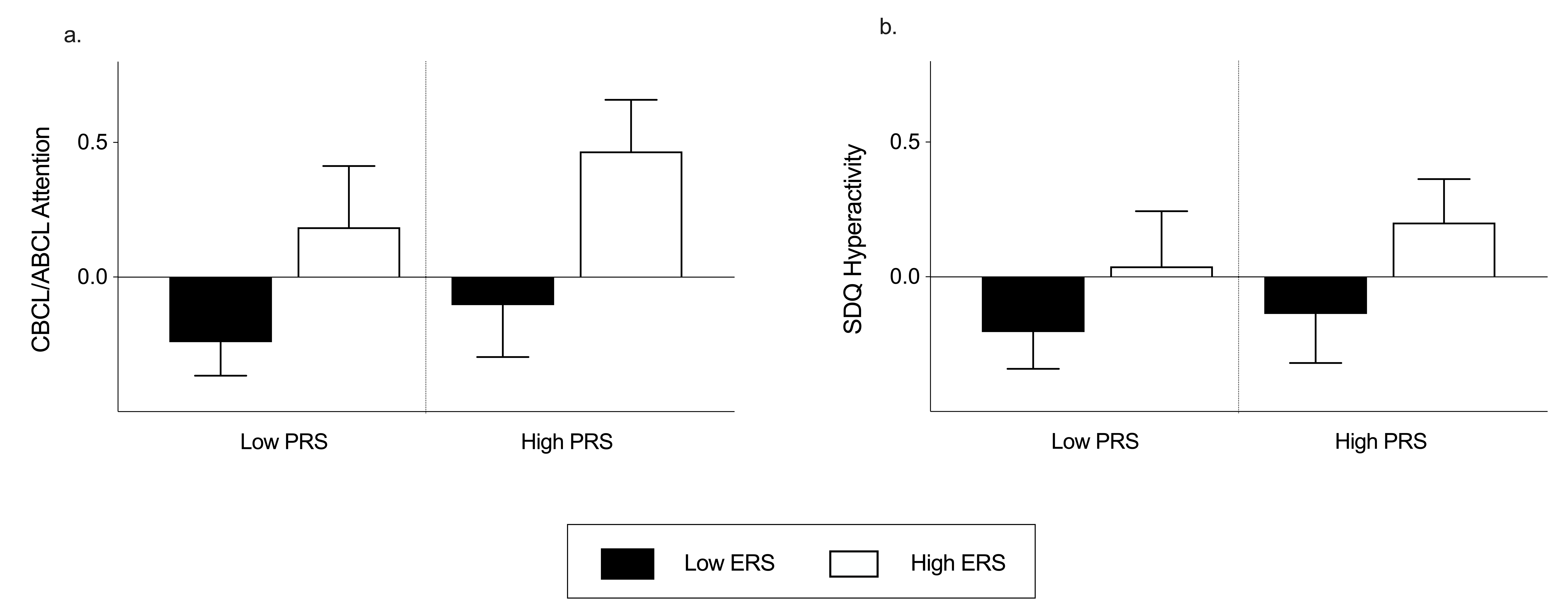 Supplementary Figure 1. Bars represent the mean ± 95% confidence interval of symptoms of ADHD (z-scores) in individuals with high/low ADHD-PRS (defined as a z-score ≥ 1 and ≤ -1, respectively) and high/low ERS (defined as a z-score > 1 and < -1, respectively). CBCL = Child Behavior Checklist; ABCL = Adolescent Behavior Checklist; SDQ = Strength and Difficulties Questionnaire; ADHD = attention-deficit/hyperactivity disorder; PRS = polygenic risk score; ERS = environmental risk score.References1. Kim JH, Kim JY, Lee J, Jeong GH, Lee E, Lee S, et al. (2020): Environmental risk factors, protective factors, and peripheral biomarkers for ADHD: an umbrella review. The Lancet Psychiatry 7: 955–970.2. Leshem R, Bar-Oz B, Diav-Citrin O, Gbaly S, Soliman J, Renoux C, Matok I (2021): Selective Serotonin Reuptake Inhibitors (SSRIs) and Serotonin Norepinephrine Reuptake Inhibitors (SNRIs) During Pregnancy and the Risk for Autism spectrum disorder (ASD) and Attention deficit hyperactivity disorder (ADHD) in the Offspring: A True Effect o. Curr Neuropharmacol 19: 896–906.3. Zeng Y, Tang Y, Yue Y, Li W, Qiu X, Hu P, et al. (2019): Cumulative evidence for association of parental diabetes mellitus and attention-deficit/hyperactivity disorder, 2019/11/11. Neurosci Biobehav Rev. https://doi.org/10.1016/j.neubiorev.2019.11.0034. Salum GA, Gadelha A, Pan PM, Moriyama TS, Graeff-Martins AS, Tamanaha AC, et al. (2015): High risk cohort study for psychiatric disorders in childhood: rationale, design,  methods and preliminary results. Int J Methods Psychiatr Res 24: 58–73.5. Russell AE, Ford T, Williams R, Russell G (2016): The Association Between Socioeconomic Disadvantage and Attention Deficit/Hyperactivity Disorder (ADHD): A Systematic Review. Child Psychiatry Hum Dev 47: 440–458.6. Russell G, Rodgers LR, Ukoumunne OC, Ford T (2014): Prevalence of parent-reported ASD and ADHD in the UK: Findings from the millennium cohort study. J Autism Dev Disord 44: 31–40.7. Sciberras E, Efron D, Iser A (2011): The child’s experience of adhd. J Atten Disord 15: 321–327.8. St Sauver JL, Barbaresi WJ, Katusic SK, Colligan RC, Weaver AL, Jacobsen SJ (2004): Early life risk factors for attention-deficit/hyperactivity disorder: a  population-based cohort study. Mayo Clin Proc 79: 1124–1131.9. Al Hamed JH, Taha AZ, Sabra AA, Bella H (2008): Attention Deficit Hyperactivity Disorder (ADHD) among Male Primary School Children in Dammam, Saudi Arabia: Prevalence and Associated Factors. J Egypt Public Health Assoc 83: 165–82.10. Bøe T, Øverland S, Lundervold AJ, Hysing M (2012): Socioeconomic status and children’s mental health: Results: from the Bergen Child Study. Soc Psychiatry Psychiatr Epidemiol 47: 1557–1566.11. Min X, Li C, Yan Y (2021): Parental age and the risk of adhd in offspring: A systematic review and meta-analysis. Int J Environ Res Public Health 18. https://doi.org/10.3390/ijerph1809493912. Huang L, Wang Y, Zhang L, Zheng Z, Zhu T, Qu Y, Mu D (2018): Maternal Smoking and Attention-Deficit/Hyperactivity Disorder in Offspring: A  Meta-analysis. Pediatrics 141. https://doi.org/10.1542/peds.2017-246513. Jiang HY, Peng CT, Zhang X, Ruan B (2018): Antidepressant use during pregnancy and the risk of attention-deficit/hyperactivity disorder in the children: a meta-analysis of cohort studies. BJOG An Int J Obstet Gynaecol 125: 1077–1084.14. Maher GM, O’Keeffe GW, Kearney PM, Kenny LC, Dinan TG, Mattsson M, Khashan AS (2018): Association of hypertensive disorders of pregnancy with risk of neurodevelopmental disorders in offspring a systematic review and meta-analysis. JAMA Psychiatry 75: 809–819.15. Yamamoto JM, Benham JL, Dewey D, Sanchez JJ, Murphy HR, Feig DS, Donovan LE (2019): Neurocognitive and behavioural outcomes in offspring exposed to maternal pre-existing diabetes: a systematic review and meta-analysis. Diabetologia 62: 1561–1574.16. Zhao L, Li X, Liu G, Han B, Wang J, Jiang X (2019): The association of maternal diabetes with attention deficit and hyperactivity disorder in offspring: a meta-analysis</p>. Neuropsychiatr Dis Treat Volume 15: 675–684.17. Manzari N, Matvienko-Sikar K, Baldoni F, O’Keeffe GW, Khashan AS (2019): Prenatal maternal stress and risk of neurodevelopmental disorders in the offspring: a systematic review and meta-analysis. Soc Psychiatry Psychiatr Epidemiol 54: 1299–1309.18. Zhang T, Sidorchuk A, Sevilla-Cermeno L, Vilaplana-Perez A, Chang Z, Larsson H, et al. (2019): Association of Cesarean Delivery With Risk of Neurodevelopmental and Psychiatric Disorders in the Offspring: A Systematic Review and Meta-analysis, 2019/08/29. JAMA Netw Open 2: e1910236.19. Franz AP, Bolat GU, Bolat H, Matijasevich A, Santos IS, Silveira RC, et al. (2018): Attention-Deficit/Hyperactivity Disorder and Very Preterm/Very Low Birth Weight: A  Meta-analysis. Pediatrics 141. https://doi.org/10.1542/peds.2017-164520. Allotey J, Zamora J, Cheong-See F, Kalidindi M, Arroyo-Manzano D, Asztalos E, et al. (2018): Cognitive, motor, behavioural and academic performances of children born preterm: a meta-analysis and systematic review involving 64 061 children. BJOG An Int J Obstet Gynaecol 125: 16–25.21. Zeng Y, Tang Y, Tang J, Shi J, Zhang L, Zhu T, et al. (2020): Association between the different duration of breastfeeding and attention deficit/hyperactivity disorder in children: a systematic review and meta-analysis. Nutr Neurosci 23: 811–823.22. Jenabi E, Bashirian S, Khazaei S, Basiri Z (2019): The maternal prepregnancy body mass index and the risk of attention deficit  hyperactivity disorder among children and adolescents: a systematic review and meta-analysis. Korean J Pediatr 62: 374–379.23. Schans J van der, Çiçek R, de Vries TW, Hak E, Hoekstra PJ (2017): Association of atopic diseases and attention-deficit/hyperactivity disorder: A systematic review and meta-analyses. Neurosci Biobehav Rev 74: 139–148.24. Gou X, Wang Y, Tang Y, Qu Y, Tang J, Shi J, et al. (2019): Association of maternal prenatal acetaminophen use with the risk of attention  deficit/hyperactivity disorder in offspring: A meta-analysis. Aust N Z J Psychiatry 53: 195–206.25. Cortese S, Sun S, Zhang J, Sharma E, Chang Z, Kuja-Halkola R, et al. (2018): Association between attention deficit hyperactivity disorder and asthma: a systematic review and meta-analysis and a Swedish population-based study. The Lancet Psychiatry 0366. https://doi.org/10.1016/S2215-0366(18)30224-426. Birks L, Guxens M, Papadopoulou E, Alexander J, Ballester F, Estarlich M, et al. (2017): Maternal cell phone use during pregnancy and child behavioral problems in five birth  cohorts. Environ Int 104: 122–131.27. Zhu T, Gan J, Huang J, Li Y, Qu Y, Mu D (2016): Association Between Perinatal Hypoxic-Ischemic Conditions and  Attention-Deficit/Hyperactivity Disorder: A Meta-Analysis. J Child Neurol 31: 1235–1244.28. Adeyemo BO, Biederman J, Zafonte R, Kagan E, Spencer TJ, Uchida M, et al. (2014): Mild traumatic brain injury and ADHD: a systematic review of the literature and  meta-analysis. J Atten Disord 18: 576–584.29. Miyazaki C, Koyama M, Ota E, Swa T, Mlunde LB, Amiya RM, et al. (2017): Allergic diseases in children with attention deficit hyperactivity disorder: a  systematic review and meta-analysis. BMC Psychiatry 17: 120.30. Khoshbakht Y, Bidaki R, Salehi-Abargouei A (2018): Vitamin D Status and Attention Deficit Hyperactivity Disorder: A Systematic Review  and Meta-Analysis of Observational Studies. Adv Nutr 9: 9–20.31. Cortese S, Moreira-Maia CR, St Fleur D, Morcillo-Peñalver C, Rohde LA, Faraone S V (2016): Association Between ADHD and Obesity: A Systematic Review and Meta-Analysis. Am J Psychiatry 173: 34–43.32. Caye A, Petresco S, de Barros AJD, Bressan RA, Gadelha A, Gonçalves H, et al. (2020): Relative Age and Attention-Deficit/Hyperactivity Disorder: Data From Three Epidemiological Cohorts and a Meta-analysis. J Am Acad Child Adolesc Psychiatry. https://doi.org/10.1016/j.jaac.2019.07.93933. Nazar BP, Bernardes C, Peachey G, Sergeant J, Mattos P, Treasure J (2016): The risk of eating disorders comorbid with attention-deficit/hyperactivity disorder:  A systematic review and meta-analysis. Int J Eat Disord 49: 1045–1057.34. Thompson W, Russell G, Baragwanath G, Matthews J, Vaidya B, Thompson-Coon J (2018): Maternal thyroid hormone insufficiency during pregnancy and risk of  neurodevelopmental disorders in offspring: A systematic review and meta-analysis. Clin Endocrinol (Oxf) 88: 575–584.35. Lønfeldt NN, Verhulst FC, Strandberg-Larsen K, Plessen KJ, Lebowitz ER (2019): Assessing risk of neurodevelopmental disorders after birth with oxytocin: a  systematic review and meta-analysis. Psychol Med 49: 881–890.36. Yoshimasu K, Kiyohara C, Takemura S, Nakai K (2014): A meta-analysis of the evidence on the impact of prenatal and early infancy  exposures to mercury on autism and attention deficit/hyperactivity disorder in the childhood. Neurotoxicology 44: 121–131.37. San Martin Porter M, Maravilla JC, Betts KS, Alati R (2019): Low-moderate prenatal alcohol exposure and offspring attention-deficit hyperactivity  disorder (ADHD): systematic review and meta-analysis. Arch Gynecol Obstet 300: 269–277.38. Mahjani B, Koskela LR, Mahjani CG, Janecka M, Batuure A, Hultman CM, et al. (2021): Systematic review and meta-analysis: relationships between  attention-deficit/hyperactivity disorder and urinary symptoms in children. Eur Child Adolesc Psychiatry. https://doi.org/10.1007/s00787-021-01736-339. Maleki A, Bashirian S, Soltanian AR, Jenabi E, Farhadinasab A (2021): Association between polycystic ovary syndrome and risk of  attention-deficit/hyperactivity disorder in offspring: a meta-analysis. Clin Exp Pediatr. https://doi.org/10.3345/cep.2021.0017840. Sun J-J, Zhu C-Y, Jiang H-Y (2021): Exposure to general anaesthesia in childhood and the subsequent risk of  attention-deficit hyperactivity disorder: A meta-analysis of cohort studies. Asian J Psychiatr 62: 102708.41. Yu H-Y, Zhou Y-Y, Pan L-Y, Zhang X, Jiang H-Y (2021): Early Life Antibiotic Exposure and the Subsequent Risk of Autism Spectrum Disorder  and Attention Deficit Hyperactivity Disorder: A Systematic Review and Meta-Analysis. J Autism Dev Disord. https://doi.org/10.1007/s10803-021-05121-642. Shareghfarid E, Sangsefidi ZS, Salehi-Abargouei A, Hosseinzadeh M (2020): Empirically derived dietary patterns and food groups intake in relation with  Attention Deficit/Hyperactivity Disorder (ADHD): A systematic review and meta-analysis. Clin Nutr ESPEN 36: 28–35.43. Li L, Lagerberg T, Chang Z, Cortese S, Rosenqvist MA, Almqvist C, et al. (2020): Maternal pre-pregnancy overweight/obesity and the risk of  attention-deficit/hyperactivity disorder in offspring: a systematic review, meta-analysis and quasi-experimental family-based study. Int J Epidemiol 49: 857–875.44. Guo D, Ju R, Zhou Q, Mao J, Tao H, Jing H, et al. (2020): Association of maternal diabetes with attention deficit/hyperactivity disorder  (ADHD) in offspring: A meta-analysis and review. Diabetes Res Clin Pract 165: 108269.45. Ge GM, Leung MTY, Man KKC, Leung WC, Ip P, Li GHY, et al. (2020): Maternal Thyroid Dysfunction During Pregnancy and the Risk of Adverse Outcomes in  the Offspring: A Systematic Review and Meta-Analysis. J Clin Endocrinol Metab 105. https://doi.org/10.1210/clinem/dgaa55546. Kaas T, Vinding R, Stokholm J, Bønnelykke K, Bisgaard H, Chawes B (2020): Association between childhood asthma and attention deficit hyperactivity or autism spectrum disorders: a systematic review with meta‐analysis. Clin Exp Allergy. https://doi.org/10.1111/cea.1375047. Alemany S, Avella-García C, Liew Z, García-Esteban R, Inoue K, Cadman T, et al. (2021): Prenatal and postnatal exposure to acetaminophen in relation to autism spectrum and  attention-deficit and hyperactivity symptoms in childhood: Meta-analysis in six European population-based cohorts. Eur J Epidemiol. https://doi.org/10.1007/s10654-021-00754-448. Hsu C-W, Tseng P-T, Tu Y-K, Lin P-Y, Hung C-F, Liang C-S, et al. (2021): Month of birth and mental disorders: A population-based study and validation using  global meta-analysis. Acta Psychiatr Scand 144: 153–167.49. Rowland J, Wilson CA (2021): The association between gestational diabetes and ASD and ADHD: a systematic review  and meta-analysis. Sci Rep 11: 5136.50. Huang A, Wu K, Cai Z, Lin Y, Zhang X, Huang Y (2021): Association between postnatal second-hand smoke exposure and ADHD in children: a systematic review and meta-analysis. Environ Sci Pollut Res 28: 1370–1380.51. Asarnow RF, Newman N, Weiss RE, Su E (2021): Association of Attention-Deficit/Hyperactivity Disorder Diagnoses with Pediatric Traumatic Brain Injury: A Meta-analysis. JAMA Pediatr 90024: 1–8.52. Farsad-Naeimi A, Asjodi F, Omidian M, Askari M, Nouri M, Pizarro AB, Daneshzad E (2020): Sugar consumption, sugar sweetened beverages and Attention Deficit Hyperactivity  Disorder: A systematic review and meta-analysis. Complement Ther Med 53: 102512.53. Polanska K, Kaluzny P, Aubert AM, Bernard JY, Duijts L, El Marroun H, et al. (2021): Dietary Quality and Dietary Inflammatory Potential During Pregnancy and Offspring  Emotional and Behavioral Symptoms in Childhood: An Individual Participant Data Meta-analysis of Four European Cohorts. Biol Psychiatry 89: 550–559.54. Schwartz AN, Reyes LM, Meschke LL, Kintziger KW (2021): Prenatal Opioid Exposure and ADHD Childhood Symptoms: A Meta-Analysis. Child (Basel, Switzerland) 8. https://doi.org/10.3390/children802010655. Lee S-H, Kim H-B, Lee K-W (2019): Association between sleep duration and attention-deficit hyperactivity disorder: A  systematic review and meta-analysis of observational studies(✰). J Affect Disord 256: 62–69.56. Clappison E, Hadjivassiliou M, Zis P (2020): Psychiatric Manifestations of Coeliac Disease, a Systematic Review and  Meta-Analysis. Nutrients 12. https://doi.org/10.3390/nu1201014257. Jenabi E, Seyedi M, Bashirian S, Fereidooni B (2021): Is there an association between labor induction and attention-deficit/hyperactivity  disorder among children? Clin Exp Pediatr 64: 489–493.58. Qu A, Cao T, Li Z, Wang W, Liu R, Wang X, et al. (2021): The association between maternal perfluoroalkyl substances exposure and early  attention deficit hyperactivity disorder in children: a systematic review and meta-analysis. Environ Sci Pollut Res Int. https://doi.org/10.1007/s11356-021-15136-259. Nikolova VL, Smith MRB, Hall LJ, Cleare AJ, Stone JM, Young AH (2021): Perturbations in Gut Microbiota Composition in Psychiatric Disorders: A Review and  Meta-analysis. JAMA psychiatry. https://doi.org/10.1001/jamapsychiatry.2021.257360. Matei A, Montalva L, Goodbaum A, Lauriti G, Zani A (2020): Neurodevelopmental impairment in necrotising enterocolitis survivors: systematic  review and meta-analysis. Arch Dis Child Fetal Neonatal Ed 105: 432–439.61. Radke EG, Braun JM, Nachman RM, Cooper GS (2020): Phthalate exposure and neurodevelopment: A systematic review and meta-analysis of human epidemiological evidence, 2020/02/12. Env Int 137: 105408.62. Rezaei Kalantary R, Jaffarzadeh N, Rezapour M, Hesami Arani M (2020): Association between exposure to polycyclic aromatic hydrocarbons and attention  deficit hyperactivity disorder in children: a systematic review and meta-analysis. Environ Sci Pollut Res Int 27: 11531–11540.63. Nayeri T, Sarvi S, Moosazadeh M, Hosseininejad Z, Amouei A, Daryani A (2020): Toxoplasma gondii infection and risk of attention-deficit hyperactivity disorder: a systematic review and meta-analysis, 2020/03/19. Pathog Glob Heal 1–10.64. Zhang M, Wang C, Zhang X, Song H, Li Y (2020): Association between exposure to air pollutants and attention-deficit hyperactivity  disorder (ADHD) in children: a systematic review and meta-analysis. Int J Environ Health Res 1–13.65. Nielsen TC, Nassar N, Shand AW, Jones H, Guastella AJ, Dale RC, Lain SJ (2021): Association of Maternal Autoimmune Disease With Attention-Deficit/Hyperactivity  Disorder in Children. JAMA Pediatr 175: e205487.ThresholdNumber of SNPs1120,0630.8106,1250.577,9010.466,4980.353,7380.239,7220.123,2030.0513,5170.013,904Environmental factorReference studyOR (95% CI)Number of studiesTotal number of individualsIndividuals with ADHDI-squared (p-value)Mother educationRussell et al. (5)1.91 (1.21, 3.03)6108,8126,96091% (<.0001)Low maternal ageMin et al. (11)1.49 (1.19, 1.87)84,337,61097,81697.1% (<.0001)Single parent familyRussell et al. (5)1.28 (1.08, 1.52)699,3057,8380%Smoking during gestationHuang et al. (12)Light1.54 (1.40, 1.70)6NANA58.9% (.3)Heavy1.75 (1.51, 2.02)6NANA77% (.001)Use of antidepressants during pregnancyLeshem et al. (2)1.26 (1.07, 1.49)4 (6 estimates)NANA48%Hypertensive disorders during pregnancyMaher et al. (14)1.29 (1.06, 2.72)6 (8 estimates)1,395,60537,1280%Diabetes mellitus during pregnancyZeng et al. (3)1.36 (1.17, 1.58)7 (11 estimates)5,052,397111,03982% (.00001)Maternal stress during pregnancy Manzari et al. (17)1.72 (1.27, 2.34)7 (8 estimates)1,758,90625,54785% (<.00001)Cesarean delivery Zhang et al. (18)1.17 (1.09, 1.25)13 (14 estimates)3,711,60792,42679.2% (<.001)Preterm birth<34 weeksFranz et al. (19)3.04 (2.19, 4.21)126,16359217% (.27)34-37 weeksAllotey et al. (20)1.3 (1.1, 1.5)2 (3 estimates)41,8421,3430%BreastfeedingZeng et al. (21).70 (.52, .93).6 (7 estimates)40,0531,30574.3% (.001)Risk factorReferenceReason for exclusionFrom: Kim et al. (1)From: Kim et al. (1)From: Kim et al. (1)Maternal pre-pregnancy obesityJenabi et al. (22)Data not collected in our databaseChildhood eczemaSchans et al. (23)Data not collected in our databaseMaternal acetaminophen exposure during pregnancyGou et al. (24)Data not collected in our databaseChildhood asthmaCortese et al. (25)Data not collected in our databaseMother pre-pregnancy overweightJenabi et al. (22)Data not collected in our databaseMaternal high-frequency cell phone use during pregnancy Birks et al. (26)Data not collected in our databaseBreach/transverse presentationZhu et al. (27)Data not collected in our databaseChildhood TBIAdeyemo et al. (28)Data not collected in our databaseChildhood allergic conjunctivitisMiyazaki et al. (29)Data not collected in our databaseChildhood allergic rhinitisMiyazaki et al. (29)Data not collected in our databaseLow perinatal vitamin D concentrationKhoshbakht et al. (30)Data not collected in our databaseChildhood obesityCortese et al. (31)Data not collected in our databaseChildren younger than school classmatesCaye et al. (32)Not considered a risk factor5-minute Apgar score<7Zhu et al. (27)Missing data for more than 50% of subjects in our databasePaternal low education levelRussell et al. (5)Missing data for more than 30% of subjects in our databaseChildhood eating disorderNazar et al. (33)Only two estimatesMaternal hypothyroidism/subclinical hypothyroidism during pregnancyThompson et al. (34)Not significantPerinatal synthetic oxytocin useLønfeldt et al. (35)Not significantChildhood food allergyMiyazaki et al. (29)Not significantPrenatal and early infancy thimerosal exposureYoshimasu et al. (36)Not significantPrenatal alcohol exposure Porter et al. (37)Not significantFrom: Additional searchFrom: Additional searchFrom: Additional searchChildhood urinary symptoms Mahjani et al. (38)Data not collected in our databaseMaternal polycystic ovary syndromeMaleki et al. (39)Data not collected in our databaseChildhood general anesthesiaSun et al. (40)Data not collected in our databaseEarly-life antibiotic exposureYu et al. (41)Data not collected in our databaseChildhood dietary patternsShareghfarid et al. (42)Data not collected in our databaseMaternal pre-pregnancy overweight/obesityLi et al. (43)Repeated outcomeMaternal DMGuo et al. (44)Repeated outcomeMaternal thyroid disordersGe et al. (45)Repeated outcomeChildhood asthmaKaas et al. (46)Repeated outcomeMaternal acetaminophen exposure during pregnancyAlemany et al. (47)Repeated outcomeMonth of birthHsu et al. (48)Repeated outcomeMaternal gestational DMRowland & Wilson (49)Repeated outcomeSmoke exposureHuang et al. (50)Repeated outcomeChildhood TBIAsarnow et al. (51)Repeated outcomeChildhood sugar consumptionFarsad-Naeimi et al. (52)Did not evaluate ADHD diagnosisMaternal dietary quality Polanska et al. (53)Did not evaluate ADHD diagnosisPrenatal opioid exposureSchwartz et al. (54)Did not evaluate ADHD diagnosisChildhood short sleep durationLee et al. (55)Did not evaluate ADHD diagnosisCeliac diseaseClappison et al. (56)Only two estimatesLabor inductionJenabi et al. (57)Not significantMaternal perfluoroalkyl substances exposureQu et al. (58)Not significantGut microbiotaNikolova et al. (59)Not significantNecrotising enterocolitisMatei et al. (60)Not significantChildhood phthalate exposureRadke et al. (61)Not significant﻿Childhood polycyclic aromatic hydrocarbons exposureKalantary et al. (62)Not significantToxoplasma gondiiNayeri et al. (63)Not significantAir pollutantsZhang et al. (64)Not significantMaternal autoimmune diseaseNielsen et al. (65)Repeated outcome, not significant, only two estimates*No ADHDADHDp-valueSample size1811 (88.51%)235 (11.49%)-Female850 (46.94%) 90 (38.30%).012Age, years10.20 (1.92)9.99 (1.81).10Mother education*   No education or elementary school 729 (40.25%)92 (39.15%).74Maternal age at birth, years26.34 (6.62)25.63 (6.85).12Single parent family*193 (10.66%)23 (9.79%).68Smoking during pregnancy*Smoking during pregnancy*   Light smoker201 (11.09%)40 (17.03%).005   Heavy smoker142 (7.84%)24 (10.21%).11Antidepressants during pregnancy*8 (.44%)0.30Hypertensive disorders of pregnancy*348 (19.22%)66 (28.09%).001DM during pregnancy*78 (4.31%)9 (3.83%).73Maternal stress during pregnancy*572 (31.58%)108 (45.96%)<.0001Cesarean birth*704 (38.87%)86 (36.60%).50Preterm*   <34 weeks64 (3.53%)9 (3.83%).85   34-37 weeks311(17.17%)37 (15.74%).59Never breastfed148 (8.17%)26 (11.06%).13Depression60 (3.31%)13 (5.53%).08Anxiety183 (10.10%)45 (19.15%)<.0001No ADHDADHDp-valueSample size1597 (94.78%)88 (5.22%)-Female730 (45.71%)29 (32.95%).019Age, years13.47 (1.92)12.96 (1.74).01Mother education*   No education or elementary school622 (38.95%)27 (30.68%).12Maternal age at birth, years26.49 (6.60)25.94 (7.55).44Single parent family*151 (9.46%)12 (13.64%).19Smoking during pregnancy*Smoking during pregnancy*   Light smoker192 (12.02%)10 (11.37%).85   Heavy smoker128 (8.01%)7 (7.95%).96Antidepressants during pregnancy*7 (0.44%)1 (1.14%).35Hypertensive disorders of pregnancy*323 (20.23%)20 (22.73%).57DM during pregnancy*71 (4.45%)4 (4.55%).96Maternal stress during pregnancy*517 (32.37%)35 (39.77%).15Cesarean birth*617 (38.63%)39 (44.32%).28Preterm*   <34 weeks60 (3.76%)3 (3.41%).88   34-37 weeks275 (17.22%)16 (18.18%).82Never breastfed*137 (8.51%)11 (12.50%).18Depression105 (6.57%)12 (13.64%).01Anxiety200 (12.52%)28 (31.82%)<.0001No ADHDADHDp-valueSample size1558 (97.19%)45 (2.81%)-Female733 (47.05%) 15 (33.33%).069Age, years18.27 (2.00)18.08 (2.09).53Mother education*   No education or elementary school604 (38.67%)18 (40%).86Maternal age at birth, years26.45 (6.67)25.94 (7.84).61Single parent family*156 (10.01%)7 (15.56%).22Smoking during pregnancy*Smoking during pregnancy*   Light smoker183 (11.75%)5 (11.11%).91   Heavy smoker125 (8.02%)4 (8.89%).84Antidepressants during pregnancy*7 (0.45%)0.65Hypertensive disorders of pregnancy*306 (19.64%)8 (17.78%).75DM during pregnancy*71 (4.56%)2 (4.44%).97Maternal stress during pregnancy*503 (32.28%)25 (55.56%).001Cesarean birth*599 (38.45%)19 (42.22%).60Preterm*   <34 weeks55 (3.53%)3 (6.67%).18   34-37 weeks271 (17.39%)12 (26.67%).08Never breastfed*133 (8.54%)4 (8.89%).93Depression237 (15.21%)12 (26.67%).03Anxiety230 (14.76%)15 (33.33%).001Follow-up wave 1Follow-up wave 1Follow-up wave 2Follow-up wave 2Baseline demographic/clinical variablesOR (95% CI)p-valueOR (95% CI)p-valueFemale.81 (.64, 1.02).071.14 (.92, 1.41).21Age, years.90 (.85, .96).0011.04 (.98, 1.10).13Mother education*   No education or elementary school .68 (.54, .86).001.77 (.62, .96).02Maternal age at birth, years1.02 (1.009, 1.04).0031.01 (1.003, 1.03).01Single parent family*.62 (.44, .86).005.83 (.59, 1.15).27Smoking during pregnancy*Smoking during pregnancy*   Light smoker1.11 (.77, 1.61).54.97 (.70, 1.34).87   Heavy smoker.94 (.62, 1.41).76.95 (.65, 1.40).82Hypertensive disorders of pregnancy*1.04 (.78, 1.38).76.83 (.64, 1.07).16DM during pregnancy*1.35 (.72, 2.51).331.46 (.81, 2.61).20Maternal stress during pregnancy*.88 (.69, 1.12).32.94 (.75, 1.17).58Cesarean birth*1.07 (.85, 1.36).52.98 (.79, 1.22).91Preterm*   <34 weeks1.39 (.70, 2.74).341.11 (.62, 1.98).71   34-37 weeks1.12 (.82, 1.53).441.25 (.93, 1.67).13Never breastfed1.07 (.71, 1.63).721.02 (.70, 1.49).89ADHD1.08 (.75, 1.56).651.05 (.75, 1.47).75Depression.99 (.73, 1.34).971.03 (.77, 1.38).81Anxiety1.35 (1.09, 1.68).0061.28 (1.06, 1.55).009Adjusted effectsAdjusted effectsAdjusted effectsAdjusted effectsOR (95% CI)aOR (95% CI)ap-valuep-valueMaternal education1.10 (.99, 1.22)1.10 (.99, 1.22).056.056Low maternal age1.07 (.96, 1.18)1.07 (.96, 1.18).19.19Single parent family.98 (.83, 1.15).98 (.83, 1.15).85.85Smoking during pregnancy Smoking during pregnancy    Light smoking.97 (.83, 1.13).97 (.83, 1.13).73.73   Heavy smoking1.07 (.89, 1.28)1.07 (.89, 1.28).44.44Use of antidepressants during pregnancy.96 (.43, 2.15).96 (.43, 2.15).93.93Hypertensive disorders of gestation.97 (.86, 1.10).97 (.86, 1.10).71.71DM during pregnancy1.00 (.78, 1.28)1.00 (.78, 1.28).97.97Maternal stress during pregnancy.98 (.89, 1.09).98 (.89, 1.09).82.82Cesarean delivery.96 (.87, 1.06).96 (.87, 1.06).49.49Preterm   <34 weeks1.07 (.82, 1.40)1.07 (.82, 1.40).60.60   34-37 weeks1.09 (.95, 1.24)1.09 (.95, 1.24).18.18Breastfeeding1.07 (.90, 1.28)1.07 (.90, 1.28).40.40β (95% CI)bβ (95% CI)bp-valuep-valueERS .04 (-.006, .09).04 (-.006, .09).09.09CBCL/ABCL attentionCBCL/ABCL attentionCBCL/ABCL attentionCBCL/ABCL attentionSDQ HyperactivitySDQ Hyperactivityβ (95% CI)p-valueβ (95% CI)β (95% CI)p-valueMain effects adjusting for sample attrition at wave 1Main effects adjusting for sample attrition at wave 1Main effects adjusting for sample attrition at wave 1Main effects adjusting for sample attrition at wave 1Main effects adjusting for sample attrition at wave 1Main effects adjusting for sample attrition at wave 1   ADHD-PRSa   ADHD-PRSa.08 (.04, .12)<.0001.08 (.04, .12).08 (.04, .12)<.0001   ERSa   ERSa.17 (.13, .20)<.0001.16 (.13, .19).16 (.13, .19)<.0001Interactions adjusting for sample attrition at wave 1Interactions adjusting for sample attrition at wave 1Interactions adjusting for sample attrition at wave 1Interactions adjusting for sample attrition at wave 1Interactions adjusting for sample attrition at wave 1Interactions adjusting for sample attrition at wave 1   ADHD-PRS * ERSb   ADHD-PRS * ERSb.04 (.009, .08).01.04 (.006, .07).04 (.006, .07).02Main effects adjusting for sample attrition at wave 2Main effects adjusting for sample attrition at wave 2Main effects adjusting for sample attrition at wave 2Main effects adjusting for sample attrition at wave 2Main effects adjusting for sample attrition at wave 2Main effects adjusting for sample attrition at wave 2   ADHD-PRSa   ADHD-PRSa.08 (.04, .12)<.0001.08 (.04, .12).08 (.04, .12)<.0001   ERSa   ERSa.17 (.13, .20)<.0001.16 (.13, .19).16 (.13, .19)<.0001Interactions adjusting for sample attrition at wave 2Interactions adjusting for sample attrition at wave 2Interactions adjusting for sample attrition at wave 2Interactions adjusting for sample attrition at wave 2Interactions adjusting for sample attrition at wave 2Interactions adjusting for sample attrition at wave 2   ADHD-PRS * ERSb   ADHD-PRS * ERSb.04 (.009, .08).01.03 (.006, .07).03 (.006, .07).02CBCL/ABCL attentionCBCL/ABCL attentionCBCL/ABCL attentionSDQ HyperactivitySDQ HyperactivitySDQ HyperactivitySDQ HyperactivitySDQ HyperactivityInteraction ADHD-PRS * ERSβ (95% CI)p-valuep-valuep-valuep-valueβ (95% CI)p-valuep-valueVariable excluded from ERSHypertensive disorders of pregnancy.04 (.01, .07).01.01.01.01.03 (.001, .06).04.04Smoking during pregnancy.04 (.01, .08).008.008.008.008.04 (.007, .07).01.01DM during pregnancy.04 (.01, .08).005.005.005.005.04 (.007, .07).01.01Cesarean birth.04 (.009, .07).01.01.01.01.03 (.001, .07).03.03Preterm.05 (.02, .09).001.001.001.001.04 (.01, .07).01.01Maternal stress during pregnancy.03 (-.003, .06).08.08.08.08.03 (-.001, .06).058.058Mother education.02 (-.007, .05).13.13.13.13.02 (-.01, .05).23.23Never breastfed.04 (.01, .08).005.005.005.005.04 (.007, .07).01.01Antidepressants during pregnancy.04 (.01, .08).007.007.007.007.03 (.005, .07).02.02Single-parent family.04 (.01, .08).005.005.005.005.04 (.007, .07).01.01Maternal age at birth.04 (.007, .07).01.01.01.01.03 (.004, .07).02.02ADHDADHDADHDDepressive disorderDepressive disorderDepressive disorderAnxiety disordersAnxiety disordersOR (95% CI)p-valueOR (95% CI)OR (95% CI)p-valueOR (95% CI)OR (95% CI)p-valueMain effects   ADHD-PRSa1.47 (1.22, 1.78)<.00011.09 (0.94, 1.27)1.09 (0.94, 1.27).251.02 (.91, 1.15)1.02 (.91, 1.15).69   ERSb1.40 (1.19, 1.65)<.00011.29 (1.13, 1.47)1.29 (1.13, 1.47)<.00011.28 (1.16, 1.42)1.28 (1.16, 1.42)<.0001Additive model ADHD-PRS + ERScAdditive model ADHD-PRS + ERScAdditive model ADHD-PRS + ERSc   ADHD-PRS1.44 (1.19, 1.73)<.00011.07 (.93, 1.25)1.07 (.93, 1.25).321.01 (.90, 1.14)1.01 (.90, 1.14).85   ERS1.37 (1.17, 1.62)<.00011.29 (1.13, 1.47)1.29 (1.13, 1.47)<.00011.28 (1.15, 1.42)1.28 (1.15, 1.42)<.0001Interaction model ADHD-PRS * ERSdInteraction model ADHD-PRS * ERSdInteraction model ADHD-PRS * ERSd   ADHD-PRS * ERS1.15 (.98, 1.35).061.00 (.88, 1.14)1.00 (.88, 1.14).921.08 (.98, 1.20)1.08 (.98, 1.20).10Interaction model ADHD-PRS * AgeeInteraction model ADHD-PRS * AgeeInteraction model ADHD-PRS * Agee   ADHD-PRS * Age1.01 (.97, 1.05).49.98 (.95, 1.01).98 (.95, 1.01).341.0002 (.97, 1.02)1.0002 (.97, 1.02).98Interaction model ERS * AgefInteraction model ERS * AgefInteraction model ERS * Agef   ERS * Age0.99 (.96, 1.03).96.97 (.94, 1.003).97 (.94, 1.003).08.99 (.97, 1.01).99 (.97, 1.01).72β (95% CI)p-valueβ (95% CI)p-valueMain effect ADHD-PRSaMain effect ADHD-PRSaInteraction ADHD-PRS * ERSbInteraction ADHD-PRS * ERSbCBCL/ABCL AttentionCBCL/ABCL AttentionCBCL/ABCL AttentionCBCL/ABCL AttentionADHD-PRS 08.09 (.05, .13)<.0001.04 (.01, 0.08).007ADHD-PRS 05.09 (.05, .13)<.0001.04 (.01, 0.08).006ADHD-PRS 04.09 (.05, .13)<.0001.04 (.01, 0.08).008ADHD-PRS 03.09 (.05, .13)<.0001.04 (.01, 0.07).009ADHD-PRS 02.08 (.04, .13)<.0001.04 (.01, 0.08).006ADHD-PRS 01 .08 (.04, .12)<.0001.03 (.003, 0.07).03ADHD-PRS 005.09 (.05, .13)<.0001.04 (.009, 0.07).01ADHD-PRS 001.09 (.05, .12)<.0001.04 (.01, 0.08).005SDQ HyperactivitySDQ HyperactivitySDQ HyperactivitySDQ HyperactivityADHD-PRS 08.08 (.04, .12)<.0001.04 (.006, .07).02ADHD-PRS 05.09 (.05, .13)<.0001.04 (.007, .07).01ADHD-PRS 04.09 (.05, .13)<.0001.04 (.008, .07).01ADHD-PRS 03.09 (.05, .13)<.0001.04 (.01, .07).01ADHD-PRS 02.09 (.05, .13)<.0001.04 (.01, .07).009ADHD-PRS 01 .08 (.04, .12)<.0001.03 (.005, .07).02ADHD-PRS 005.08 (.04, .12)<.0001.04 (.006, .07).01ADHD-PRS 001.06 (.02, .10).001.04 (.007, .07).01OR (95% CI)p-valueOR (95% CI)p-valueMain effect ADHD-PRSaMain effect ADHD-PRSaInteraction ADHD-PRS * ERSbInteraction ADHD-PRS * ERSbADHD-PRS 081.46 (1.20, 1.76)<.00011.15 (.99, 1.34).06ADHD-PRS 051.49 (1.24, 1.80)<.00011.13 (.98, 1.33).09ADHD-PRS 041.49 (1.23, 1.80)<.00011.15 (.99, 1.33).07ADHD-PRS 031.49 (1.22, 1.80)<.00011.15 (.99, 1.34).06ADHD-PRS 021.44 (1.19, 1.75)<.00011.18 (1.01, 1.37).03ADHD-PRS 01 1.39 (1.15, 1.68)<.00011.12 (.97, 1.30).12ADHD-PRS 0051.37 (1.13, 1.66).0011.08 (.93, 1.25).30ADHD-PRS 0011.36 (1.13, 1.64).0011.06 (.91, 1.23).45β (95% CI)p-valueβ (95% CI)p-valueMain effect ADHD-PRSMain effect ADHD-PRSInteraction ADHD-PRS * ERSInteraction ADHD-PRS * ERSCBCL/ABCL Depression/AnxietyCBCL/ABCL Depression/AnxietyCBCL/ABCL Depression/AnxietyCBCL/ABCL Depression/AnxietyADHD-PRS 08.04 (.003, .07).03.02 (-.006, .31).12ADHD-PRS 05.04 (.01, .08).01.02 (-.006, .05).12ADHD-PRS 04.05 (.01, .08).009.02 (-.009, .05).17ADHD-PRS 03.05 (.01, .09).003.02 (-.008, .05).15ADHD-PRS 02.05 (.02, .09).002.02 (-.008, .05).14ADHD-PRS 01 .06 (.02, .10).001.01 (-.01, .04).29ADHD-PRS 005.08 (.04, .12)<.0001.01 (-.01, .05).23ADHD-PRS 001.05 (.01, .09).004.01 (-.01, .04).34SDQ EmotionSDQ EmotionSDQ EmotionSDQ EmotionADHD-PRS 08.02 (-.009, .06).13.008 (-.02, .04).63ADHD-PRS 05.03 (-.002, .07).06.009 (-.02, .04).57ADHD-PRS 04.04 (.004, .08).02.008 (-.02, .04).59ADHD-PRS 03.04 (.006, .08).02.009 (-.02, .04).58ADHD-PRS 02.05 (.01, .09).01.005 (-.02, .03).73ADHD-PRS 01 .05 (.01, .09).009.003 (-.02, .03).85ADHD-PRS 005.05 (.01, .09).005.007 (-.02, .04).64ADHD-PRS 001.03 (-.005, .07).09.003 (-.03, .03).84OR (95% CI)p-valueOR (95% CI)p-valueMain effect ADHD-PRSMain effect ADHD-PRSInteraction ADHD-PRS * ERSInteraction ADHD-PRS * ERSADHD-PRS 081.08 (.94, 1.25).261.006 (.88, 1.13).92ADHD-PRS 051.09 (.95, 1.27).200.99 (.87, 1.12).94ADHD-PRS 041.10 (.96, 1.28).170.99 (.86, 1.11).83ADHD-PRS 031.12 (.98, 1.30).090.98 (.86, 1.10).69ADHD-PRS 021.09 (.95, 1.27).210.96 (.84, 1.08).49ADHD-PRS 01 1.15 (.99, 1.33).060.98 (.86, 1.10).72ADHD-PRS 0051.17 (1.01, 1.36).030.99 (.87, 1.12).93ADHD-PRS 0011.11 (.97, 1.29).120.99 (.86, 1.11).83OR (95% CI)p-valueOR (95% CI)p-valueMain effect ADHD-PRSMain effect ADHD-PRSInteraction ADHD-PRS * ERSInteraction ADHD-PRS * ERSADHD-PRS 081.02 (.91, 1.15).711.08 (.99, 1.19).10ADHD-PRS 051.03 (.92, 1.16).591.08 (.99, 1.19).09ADHD-PRS 041.03 (.93, 1.16).511.07 (.98, 1.18).16ADHD-PRS 031.06 (.95, 1.19).301.07 (.98, 1.18).13ADHD-PRS 021.06 (.95, 1.19).261.09 (.99, 1.20).06ADHD-PRS 01 1.08 (.97, 1.22).151.10 (1.001, 1.22).04ADHD-PRS 0051.11 (.99, 1.27).0521.12 (1.02, 1.24).01ADHD-PRS 0011.03 (.93, 1.16).501.09 (.99, 1.20).06